 Community Services DistrictSpecial MeetingAgenda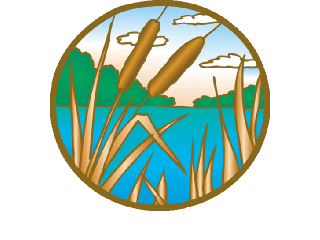 Regular Meeting                                                 	District OfficeWed, August 8, 2018                                              119 Delleker Road     5:30 pm                                                                   Portola, CA 96122Board of DirectorsLarry Terrill, ChairmanBrendan Finch, Vice-ChairPat Guillory, DirectorTrish Work, DirectorLinda Van Dahlen, DirectorCopies of staff reports or other written documentation relating to each item of business referred to on this agenda are on file in the District Office and are available for public inspection.  If you have any questions on any agenda items, contact the office at (530) 832-5225Meeting facilities are accessible to persons with disabilities.  Reasonable efforts will be made to accommodate participation of the disabled in the District’s public meetings.   If special accommodation for the disabled is needed, please notify the District Office at (530) 832-5225 at least 48 hours prior to the meeting.GRIZZLY LAKE COMMUNITYSERVICES DISTRICTAGENDAREGULAR MEETINGAugust 8, 20181.	Call to OrderRoll Call3.	Public CommentMembers of the public are invited to address the Board on any matter of interest to the public that is not on the agenda for a period of time not exceeding 3 minutes. Pursuant to the Brown Act, the Board cannot take any action on items not listed on the posted agenda but may add to a future agenda matters brought up under public comments for appropriate action at a future meeting. 4.	Consent CalendarIt is recommended that the Consent Calendar items be acted upon simultaneously unless a Board member requests separate discussion and/or action.Minutes – Adopt the minutes of the Regular Meetings of June and July, 2018.Accounts Payable/Payroll – Approve expenditures for accounts payable/payroll for the period from July 1, 2018 through July 31, 2018. 5.	ORDER OF BUSINESSChairman’s Report – Receive report from Chairman Larry Terrill  on various items, discussion, possible action, direction of staff		B.       	GENERAL MANAGERS REPORT- Receive Managers report from John Streeter                                               Discussion, possible action, direction of staffC.	 OPERATORS REPORT- Receive Operators report from Tiffany Barron and Rob                                                                                                  Hawkins. Discussion, possible action, direction of staffBoard Training- Director Pat Guillory requested actionCLOSED SESSION- Compensation & Policy’s.                                                                                                          6.          Adjournment